Istituto Comprensivo ______________________________	Curricoli primaria A.S.______________  TECNOLOGIA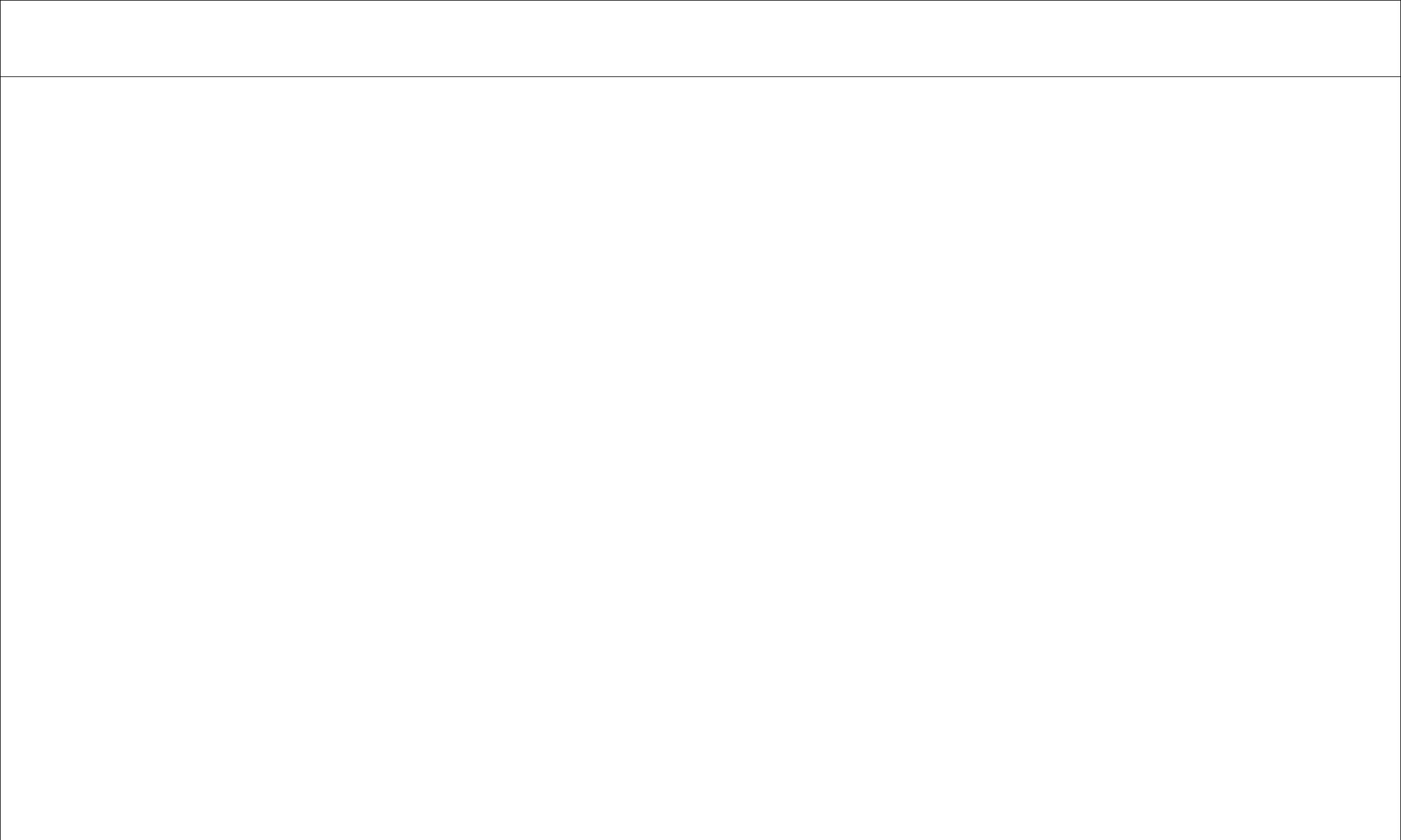 CURRICOLI SCUOLA PRIMARIATECNOLOGIAPREMESSAI nuovi strumenti e i nuovi linguaggi della multimedialità rappresentano ormai un elemento fondamentale di tutte le discipline, ma è precisamente attraverso la progettazione e la simulazione, tipici metodi della tecnologia, che le conoscenze teoriche e quelle pratiche si combinano e concorrono alla comprensione di sistemi complessi.La tecnologia si occupa degli interventi e delle trasformazioni che l’uomo opera nei confronti dell’ambiente per garantirsi la sopravvivenza e la soddisfazione dei propri bisogni. Suo specifico compito è quello di promuovere nei bambini forme di pensiero e atteggiamenti che preparino e sostengano interventi trasformativi dell’ambiente circostante attraverso un uso consapevole e intelligente delle risorse. Per quanto riguarda le tecnologie dell’informazione, quando possibile, gli alunni potranno essere introdotti ad alcuni linguaggi di programmazione particolarmente semplici che si prestino a sviluppare l’ideazione e realizzazione di progetti (esercizi, giochi e programmi di utilità).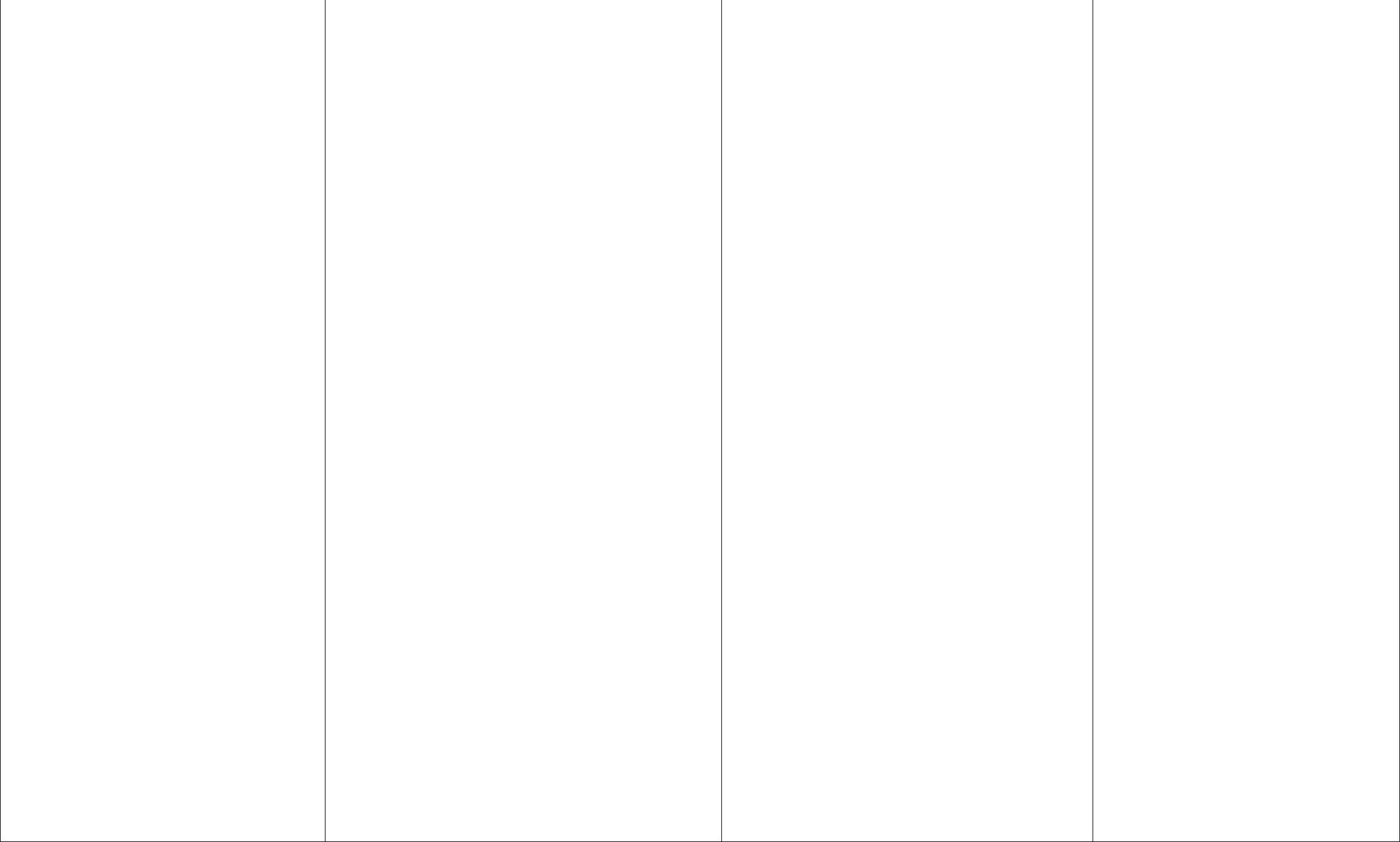 SECONDO BIENNIOCLASSE QUARTA	Rileva le funzioni, le caratteristiche e il funzionamento di un oggetto	Compone e scompone oggetti nei loro elementi e li rappresenta con disegni e modelli	Conosce il valore del recupero e riutilizzo di vari materiali per la realizzazione di oggetti con funzioni diverse	Realizza oggetti elaborando semplici progetti	Osserva oggetti del passato, rilevandone le trasformazioni subite nel tempo	Comprende e segue le istruzioni per utilizzare dispositivi di uso comune	Conosce e utilizza il foglio di calcolo per raccogliere ed elaborare dati e grafici	Conosce InternetIstituto Comprensivo Statale Don Lorenzo Milani – Ferrara	Curricoli infanzia/primaria 2014/2015	CONOSCENZA DEL MONDO/MATEMATICA/TECNOLOGIA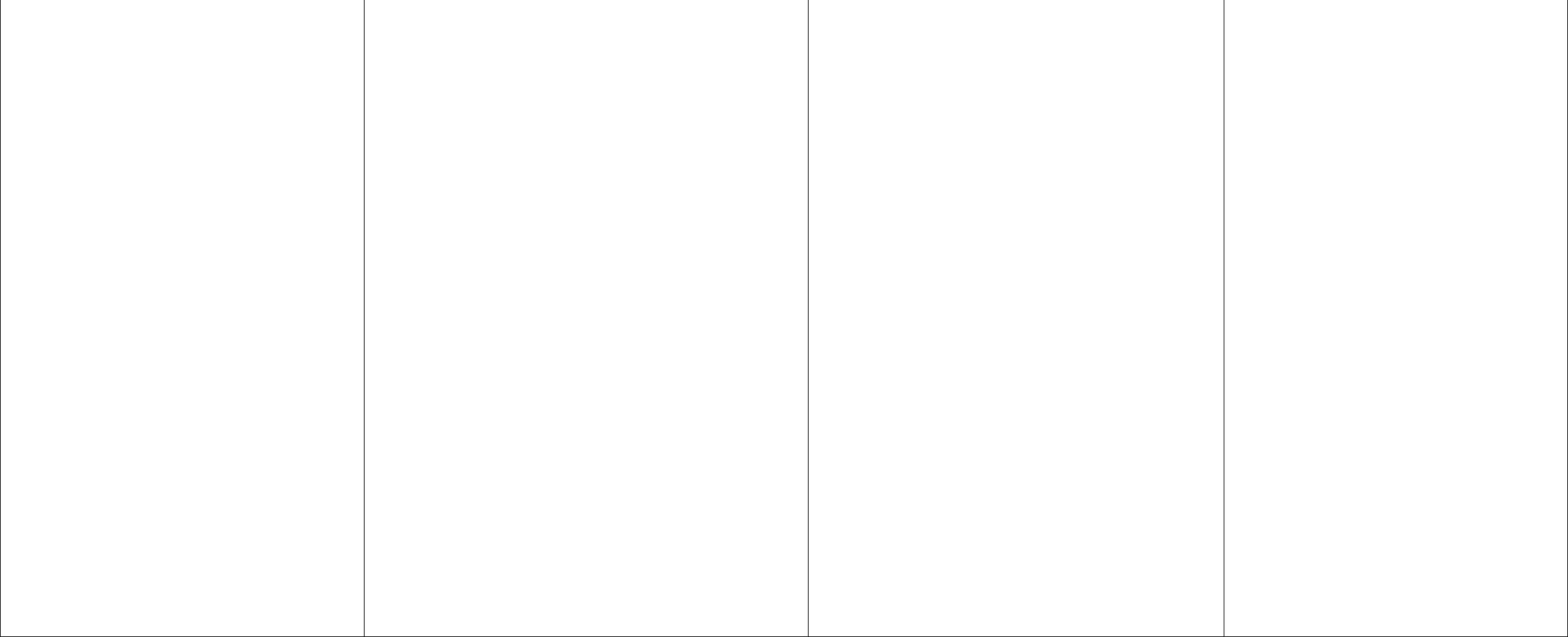 CLASSE QUINTA	Individua le caratteristiche, le funzioni e il funzionamento di una semplice macchina	Conosce le parti di un oggetto, lo sa ricostruire e rappresentare	Sceglie materiali adeguati per progettare e realizza semplici artefatti	Comprende l'uso e il funzionamento di dispositivi automatici di uso comune	Interpreta segnali e istruzioni e renderli operativi	Individua la risposta tecnologica che l'uomo ha prodotto a fronte dei suoi bisogni	Usa software di videografica e videoscrittura per creare progetti	Sa ricercare notizie in enciclopedie multimediali e Internet.TRAGUARDI PER LOTRAGUARDI PER LOTRAGUARDI PER LOTRAGUARDI PER LOTRAGUARDI PER LOTRAGUARDI PER LOTRAGUARDI PER LOTRAGUARDI PER LOTRAGUARDI PER LOTRAGUARDI PER LOTRAGUARDI PER LOTRAGUARDI PER LOTRAGUARDI PER LOOBIETTIVI DI APPRENDIMENTOOBIETTIVI DI APPRENDIMENTOOBIETTIVI DI APPRENDIMENTOOBIETTIVI DI APPRENDIMENTOOBIETTIVI DI APPRENDIMENTOOBIETTIVI DI APPRENDIMENTOOBIETTIVI DI APPRENDIMENTOOBIETTIVI DI APPRENDIMENTOOBIETTIVI DI APPRENDIMENTOINDICATORI DI COMPETENZAINDICATORI DI COMPETENZAPROPOSTESVILUPPO DELLESVILUPPO DELLESVILUPPO DELLESVILUPPO DELLESVILUPPO DELLESVILUPPO DELLESVILUPPO DELLESVILUPPO DELLESVILUPPO DELLESVILUPPO DELLESVILUPPO DELLESVILUPPO DELLESVILUPPO DELLE(DALLE INDICAZIONI NAZIONALI)(DALLE INDICAZIONI NAZIONALI)(DALLE INDICAZIONI NAZIONALI)(DALLE INDICAZIONI NAZIONALI)(DALLE INDICAZIONI NAZIONALI)(DALLE INDICAZIONI NAZIONALI)(DALLE INDICAZIONI NAZIONALI)(DALLE INDICAZIONI NAZIONALI)(DALLE INDICAZIONI NAZIONALI)PER LA VALUTAZIONEPER LA VALUTAZIONEDI ATTIVITA’COMPETENZECOMPETENZECOMPETENZECOMPETENZECOMPETENZECOMPETENZECOMPETENZECOMPETENZECOMPETENZECOMPETENZECOMPETENZECOMPETENZECOMPETENZE(STABILITI DAL COLLEGIO(STABILITI DAL COLLEGIO(a cura della Programmazione(DALLE INDICAZIONI(DALLE INDICAZIONI(DALLE INDICAZIONI(DALLE INDICAZIONI(DALLE INDICAZIONI(DALLE INDICAZIONI(DALLE INDICAZIONI(DALLE INDICAZIONI(DALLE INDICAZIONI(DALLE INDICAZIONI(DALLE INDICAZIONI(DALLE INDICAZIONI(DALLE INDICAZIONIDOCENTI)DOCENTI)personale dell’Insegnante)NAZIONALI)NAZIONALI)NAZIONALI)NAZIONALI)NAZIONALI)NAZIONALI)NAZIONALI)NAZIONALI)NAZIONALI)NAZIONALI)NAZIONALI)NAZIONALI)NAZIONALI)AL TERMINE DELLA SCUOLAAL TERMINE DELLA SCUOLAAL TERMINE DELLA SCUOLAAL TERMINE DELLA SCUOLAAL TERMINE DELLA SCUOLAAL TERMINE DELLA SCUOLAAL TERMINE DELLA SCUOLAAL TERMINE DELLA SCUOLAAL TERMINE DELLA SCUOLAAL TERMINE DELLA SCUOLAAL TERMINE DELLA SCUOLAAL TERMINE DELLA SCUOLAAL TERMINE DELLA SCUOLAAL TERMINE DELLA SCUOLAAL TERMINE DELLA CLASSE QUINTAAL TERMINE DELLA CLASSE QUINTAAL TERMINE DELLA CLASSE QUINTAAL TERMINE DELLA CLASSE QUINTAAL TERMINE DELLA CLASSE QUINTAAL TERMINE DELLA CLASSE QUINTAAL TERMINE DELLA CLASSE QUINTAAL TERMINE DELLA CLASSE QUINTAAL TERMINE DELLA CLASSE QUINTAAL TERMINE DELLA CLASSE QUINTAMONOENNIO - CLASSE PRIMAMONOENNIO - CLASSE PRIMAPRIMARIAPRIMARIAPRIMARIAPRIMARIAPRIMARIAVedere e osservareVedere e osservareVedere e osservareVedere e osservareVedere e osservareVedere e osservareVedere e osservareVedere e osservareVedere e osservareVedere e osservare  Distingue proprietà e parti di un  Distingue proprietà e parti di unL’alunnoL’alunnoL’alunnoL’alunnoesplora  eesplora  eesplora  einterpreta  ilinterpreta  ilinterpreta  ilinterpreta  ilinterpreta  ilinterpreta  ilEseguire   semplici   misurazioni   e   rilieviEseguire   semplici   misurazioni   e   rilieviEseguire   semplici   misurazioni   e   rilieviEseguire   semplici   misurazioni   e   rilieviEseguire   semplici   misurazioni   e   rilieviEseguire   semplici   misurazioni   e   rilieviEseguire   semplici   misurazioni   e   rilieviEseguire   semplici   misurazioni   e   rilieviEseguire   semplici   misurazioni   e   rilievimanufattomanufattomondo fatto dall’uomo, individua lemondo fatto dall’uomo, individua lemondo fatto dall’uomo, individua lemondo fatto dall’uomo, individua lemondo fatto dall’uomo, individua lemondo fatto dall’uomo, individua lemondo fatto dall’uomo, individua lemondo fatto dall’uomo, individua lemondo fatto dall’uomo, individua lemondo fatto dall’uomo, individua lemondo fatto dall’uomo, individua lemondo fatto dall’uomo, individua lemondo fatto dall’uomo, individua le-Eseguire   semplici   misurazioni   e   rilieviEseguire   semplici   misurazioni   e   rilieviEseguire   semplici   misurazioni   e   rilieviEseguire   semplici   misurazioni   e   rilieviEseguire   semplici   misurazioni   e   rilieviEseguire   semplici   misurazioni   e   rilieviEseguire   semplici   misurazioni   e   rilieviEseguire   semplici   misurazioni   e   rilieviEseguire   semplici   misurazioni   e   rilievi  Comprende la relazione tra materiale  Comprende la relazione tra materialefunzioni  di  un  artefatto  e  di  unafunzioni  di  un  artefatto  e  di  unafunzioni  di  un  artefatto  e  di  unafunzioni  di  un  artefatto  e  di  unafunzioni  di  un  artefatto  e  di  unafunzioni  di  un  artefatto  e  di  unafunzioni  di  un  artefatto  e  di  unafunzioni  di  un  artefatto  e  di  unafunzioni  di  un  artefatto  e  di  unafunzioni  di  un  artefatto  e  di  unafunzioni  di  un  artefatto  e  di  unafunzioni  di  un  artefatto  e  di  unafunzioni  di  un  artefatto  e  di  unafotografici  sull’ambiente  scolastico  o  sullafotografici  sull’ambiente  scolastico  o  sullafotografici  sull’ambiente  scolastico  o  sullafotografici  sull’ambiente  scolastico  o  sullafotografici  sull’ambiente  scolastico  o  sullafotografici  sull’ambiente  scolastico  o  sullafotografici  sull’ambiente  scolastico  o  sullafotografici  sull’ambiente  scolastico  o  sullafotografici  sull’ambiente  scolastico  o  sullae funzione in un manufattoe funzione in un manufattosemplice macchina, usa oggetti esemplice macchina, usa oggetti esemplice macchina, usa oggetti esemplice macchina, usa oggetti esemplice macchina, usa oggetti esemplice macchina, usa oggetti esemplice macchina, usa oggetti esemplice macchina, usa oggetti esemplice macchina, usa oggetti esemplice macchina, usa oggetti esemplice macchina, usa oggetti esemplice macchina, usa oggetti esemplice macchina, usa oggetti epropria abitazione.propria abitazione.propria abitazione.propria abitazione.propria abitazione.propria abitazione.propria abitazione.propria abitazione.propria abitazione.  Mette in relazione le parti di un  Mette in relazione le parti di unstrumentistrumentistrumentistrumenticoerentemente  con  lecoerentemente  con  lecoerentemente  con  lecoerentemente  con  lecoerentemente  con  lecoerentemente  con  lecoerentemente  con  lecoerentemente  con  lecoerentemente  con  le-   Leggere e ricavare informazioni utili da guide-   Leggere e ricavare informazioni utili da guide-   Leggere e ricavare informazioni utili da guide-   Leggere e ricavare informazioni utili da guide-   Leggere e ricavare informazioni utili da guide-   Leggere e ricavare informazioni utili da guide-   Leggere e ricavare informazioni utili da guide-   Leggere e ricavare informazioni utili da guide-   Leggere e ricavare informazioni utili da guide-   Leggere e ricavare informazioni utili da guideoggetto con le funzioni che esseoggetto con le funzioni che esseloro  funzioni  e  ha  acquisito  iloro  funzioni  e  ha  acquisito  iloro  funzioni  e  ha  acquisito  iloro  funzioni  e  ha  acquisito  iloro  funzioni  e  ha  acquisito  iloro  funzioni  e  ha  acquisito  iloro  funzioni  e  ha  acquisito  iloro  funzioni  e  ha  acquisito  iloro  funzioni  e  ha  acquisito  iloro  funzioni  e  ha  acquisito  iloro  funzioni  e  ha  acquisito  iloro  funzioni  e  ha  acquisito  iloro  funzioni  e  ha  acquisito  i-   Leggere e ricavare informazioni utili da guide-   Leggere e ricavare informazioni utili da guide-   Leggere e ricavare informazioni utili da guide-   Leggere e ricavare informazioni utili da guide-   Leggere e ricavare informazioni utili da guide-   Leggere e ricavare informazioni utili da guide-   Leggere e ricavare informazioni utili da guide-   Leggere e ricavare informazioni utili da guide-   Leggere e ricavare informazioni utili da guide-   Leggere e ricavare informazioni utili da guidesvolgonosvolgonofondamentali principi di sicurezza.fondamentali principi di sicurezza.fondamentali principi di sicurezza.fondamentali principi di sicurezza.fondamentali principi di sicurezza.fondamentali principi di sicurezza.fondamentali principi di sicurezza.fondamentali principi di sicurezza.fondamentali principi di sicurezza.fondamentali principi di sicurezza.fondamentali principi di sicurezza.fondamentali principi di sicurezza.fondamentali principi di sicurezza.d’uso o istruzioni di montaggio.d’uso o istruzioni di montaggio.d’uso o istruzioni di montaggio.d’uso o istruzioni di montaggio.d’uso o istruzioni di montaggio.d’uso o istruzioni di montaggio.d’uso o istruzioni di montaggio.d’uso o istruzioni di montaggio.d’uso o istruzioni di montaggio.  Segue istruzioni d'uso  Segue istruzioni d'uso-   Impiegare alcune regole del disegno tecnico-   Impiegare alcune regole del disegno tecnico-   Impiegare alcune regole del disegno tecnico-   Impiegare alcune regole del disegno tecnico-   Impiegare alcune regole del disegno tecnico-   Impiegare alcune regole del disegno tecnico-   Impiegare alcune regole del disegno tecnico-   Impiegare alcune regole del disegno tecnico-   Impiegare alcune regole del disegno tecnico-   Impiegare alcune regole del disegno tecnico  Conosce ed utilizza i principali  Conosce ed utilizza i principali-   Impiegare alcune regole del disegno tecnico-   Impiegare alcune regole del disegno tecnico-   Impiegare alcune regole del disegno tecnico-   Impiegare alcune regole del disegno tecnico-   Impiegare alcune regole del disegno tecnico-   Impiegare alcune regole del disegno tecnico-   Impiegare alcune regole del disegno tecnico-   Impiegare alcune regole del disegno tecnico-   Impiegare alcune regole del disegno tecnico-   Impiegare alcune regole del disegno tecnicocomponenti del computer e usacomponenti del computer e usaper rappresentare semplici oggetti.per rappresentare semplici oggetti.per rappresentare semplici oggetti.per rappresentare semplici oggetti.per rappresentare semplici oggetti.per rappresentare semplici oggetti.per rappresentare semplici oggetti.per rappresentare semplici oggetti.per rappresentare semplici oggetti.semplici giochi e programmi disemplici giochi e programmi disemplici giochi e programmi disemplici giochi e programmi diRealizzaRealizzaRealizzaRealizzaoggetti   seguendo   unaoggetti   seguendo   unaoggetti   seguendo   unaoggetti   seguendo   unaoggetti   seguendo   unaoggetti   seguendo   unaoggetti   seguendo   unaoggetti   seguendo   unaoggetti   seguendo   una-Effettuare   prove   ed   esperienze   sulleEffettuare   prove   ed   esperienze   sulleEffettuare   prove   ed   esperienze   sulleEffettuare   prove   ed   esperienze   sulleEffettuare   prove   ed   esperienze   sulleEffettuare   prove   ed   esperienze   sulleEffettuare   prove   ed   esperienze   sulleEffettuare   prove   ed   esperienze   sulleEffettuare   prove   ed   esperienze   sulledisegno e videoscritturadisegno e videoscritturaRealizzaRealizzaRealizzaRealizzaoggetti   seguendo   unaoggetti   seguendo   unaoggetti   seguendo   unaoggetti   seguendo   unaoggetti   seguendo   unaoggetti   seguendo   unaoggetti   seguendo   unaoggetti   seguendo   unaoggetti   seguendo   una-Effettuare   prove   ed   esperienze   sulleEffettuare   prove   ed   esperienze   sulleEffettuare   prove   ed   esperienze   sulleEffettuare   prove   ed   esperienze   sulleEffettuare   prove   ed   esperienze   sulleEffettuare   prove   ed   esperienze   sulleEffettuare   prove   ed   esperienze   sulleEffettuare   prove   ed   esperienze   sulleEffettuare   prove   ed   esperienze   sulledefinitadefinitadefinitadefinitametodologiametodologiametodologiaprogettualeprogettualeprogettualeprogettualeprogettualeprogettualeproprietà dei materiali più comuni.proprietà dei materiali più comuni.proprietà dei materiali più comuni.proprietà dei materiali più comuni.proprietà dei materiali più comuni.proprietà dei materiali più comuni.proprietà dei materiali più comuni.proprietà dei materiali più comuni.proprietà dei materiali più comuni.cooperando  con  i  compagni  ecooperando  con  i  compagni  ecooperando  con  i  compagni  ecooperando  con  i  compagni  ecooperando  con  i  compagni  ecooperando  con  i  compagni  ecooperando  con  i  compagni  ecooperando  con  i  compagni  ecooperando  con  i  compagni  ecooperando  con  i  compagni  ecooperando  con  i  compagni  ecooperando  con  i  compagni  eRiconoscereedocumentaredocumentaredocumentarelefunzioniPRIMO BIENNIOcooperando  con  i  compagni  ecooperando  con  i  compagni  ecooperando  con  i  compagni  ecooperando  con  i  compagni  ecooperando  con  i  compagni  ecooperando  con  i  compagni  ecooperando  con  i  compagni  ecooperando  con  i  compagni  ecooperando  con  i  compagni  ecooperando  con  i  compagni  ecooperando  con  i  compagni  ecooperando  con  i  compagni  e---RiconoscereedocumentaredocumentaredocumentarelefunzioniPRIMO BIENNIOvalutando  il  tipo  di  materiali  invalutando  il  tipo  di  materiali  invalutando  il  tipo  di  materiali  invalutando  il  tipo  di  materiali  invalutando  il  tipo  di  materiali  invalutando  il  tipo  di  materiali  invalutando  il  tipo  di  materiali  invalutando  il  tipo  di  materiali  invalutando  il  tipo  di  materiali  invalutando  il  tipo  di  materiali  invalutando  il  tipo  di  materiali  invalutando  il  tipo  di  materiali  inprincipali   di   una   nuova   applicazioneprincipali   di   una   nuova   applicazioneprincipali   di   una   nuova   applicazioneprincipali   di   una   nuova   applicazioneprincipali   di   una   nuova   applicazioneprincipali   di   una   nuova   applicazioneprincipali   di   una   nuova   applicazionefunzione dell’impiego.funzione dell’impiego.funzione dell’impiego.funzione dell’impiego.funzione dell’impiego.funzione dell’impiego.funzione dell’impiego.funzione dell’impiego.informatica.CLASSE SECONDARappresentareRappresentareidatidell’osservazionedell’osservazionedell’osservazione  Conosce i materiali più comuni e leEsaminaEsaminaEsaminaoggettioggettioggettieeprocessiprocessiprocessiin---RappresentareRappresentareidatidell’osservazionedell’osservazionedell’osservazioneloro caratteristicherelazione all’impatto con l’ambienterelazione all’impatto con l’ambienterelazione all’impatto con l’ambienterelazione all’impatto con l’ambienterelazione all’impatto con l’ambienterelazione all’impatto con l’ambienterelazione all’impatto con l’ambienterelazione all’impatto con l’ambienterelazione all’impatto con l’ambienterelazione all’impatto con l’ambienterelazione all’impatto con l’ambienterelazione all’impatto con l’ambienteattraverso   tabelle,attraverso   tabelle,attraverso   tabelle,mappe,mappe,diagrammi,diagrammi,  Osserva e descrive oggetti eerilevarilevarilevarilevasegnisegnisegniesimbolisimbolidisegni, testi.strumenti semplici e rileva lecomunicativicomunicativicomunicativicomunicativicomunicativianalizzandoanalizzandoanalizzandoanalizzandoiprodottiprodotti---proprietà percettivecommerciali.commerciali.commerciali.commerciali.commerciali.Prevedere e immaginarePrevedere e immaginarePrevedere e immaginarePrevedere e immaginarePrevedere e immaginarePrevedere e immaginarePrevedere e immaginare  Rileva la relazione tra materiale,  Rileva le trasformazioni di utensili e  Rileva le trasformazioni di utensili e  Rileva le trasformazioni di utensili e  Rileva le trasformazioni di utensili e  Rileva le trasformazioni di utensili e  Rileva le trasformazioni di utensili e  Rileva le trasformazioni di utensili e  Rileva le trasformazioni di utensili e  Rileva le trasformazioni di utensili e  Rileva le trasformazioni di utensili e  Rileva le trasformazioni di utensili e  Rileva le trasformazioni di utensili e  Rileva le trasformazioni di utensili e-   Effettuare  stime  approssimative  su  pesi  o-   Effettuare  stime  approssimative  su  pesi  o-   Effettuare  stime  approssimative  su  pesi  o-   Effettuare  stime  approssimative  su  pesi  o-   Effettuare  stime  approssimative  su  pesi  o-   Effettuare  stime  approssimative  su  pesi  o-   Effettuare  stime  approssimative  su  pesi  o-   Effettuare  stime  approssimative  su  pesi  o-   Effettuare  stime  approssimative  su  pesi  o-   Effettuare  stime  approssimative  su  pesi  oforma e funzione in oggetti di uso  Rileva le trasformazioni di utensili e  Rileva le trasformazioni di utensili e  Rileva le trasformazioni di utensili e  Rileva le trasformazioni di utensili e  Rileva le trasformazioni di utensili e  Rileva le trasformazioni di utensili e  Rileva le trasformazioni di utensili e  Rileva le trasformazioni di utensili e  Rileva le trasformazioni di utensili e  Rileva le trasformazioni di utensili e  Rileva le trasformazioni di utensili e  Rileva le trasformazioni di utensili e  Rileva le trasformazioni di utensili e-   Effettuare  stime  approssimative  su  pesi  o-   Effettuare  stime  approssimative  su  pesi  o-   Effettuare  stime  approssimative  su  pesi  o-   Effettuare  stime  approssimative  su  pesi  o-   Effettuare  stime  approssimative  su  pesi  o-   Effettuare  stime  approssimative  su  pesi  o-   Effettuare  stime  approssimative  su  pesi  o-   Effettuare  stime  approssimative  su  pesi  o-   Effettuare  stime  approssimative  su  pesi  o-   Effettuare  stime  approssimative  su  pesi  oquotidianoprocessi  produttivi  e  li  inquadraprocessi  produttivi  e  li  inquadraprocessi  produttivi  e  li  inquadraprocessi  produttivi  e  li  inquadraprocessi  produttivi  e  li  inquadraprocessi  produttivi  e  li  inquadraprocessi  produttivi  e  li  inquadraprocessi  produttivi  e  li  inquadraprocessi  produttivi  e  li  inquadraprocessi  produttivi  e  li  inquadraprocessi  produttivi  e  li  inquadraprocessi  produttivi  e  li  inquadramisure di oggetti dell’ambiente scolastico.misure di oggetti dell’ambiente scolastico.misure di oggetti dell’ambiente scolastico.misure di oggetti dell’ambiente scolastico.misure di oggetti dell’ambiente scolastico.misure di oggetti dell’ambiente scolastico.misure di oggetti dell’ambiente scolastico.  Sa usare in modo appropriatonelle  tappe  più  significative  dellanelle  tappe  più  significative  dellanelle  tappe  più  significative  dellanelle  tappe  più  significative  dellanelle  tappe  più  significative  dellanelle  tappe  più  significative  dellanelle  tappe  più  significative  dellanelle  tappe  più  significative  dellanelle  tappe  più  significative  dellanelle  tappe  più  significative  dellanelle  tappe  più  significative  dellanelle  tappe  più  significative  dellaRiconoscereidifetti  didifetti  diunoggetto  eoggetto  eoggetti, strumenti e materiali comunistoriastoriadelladelladellaumanità,umanità,umanità,osservandoosservandoosservandoosservando---Riconoscereidifetti  didifetti  diunoggetto  eoggetto  e  Costruisce oggetti in base aoggetti del passato.oggetti del passato.oggetti del passato.oggetti del passato.oggetti del passato.oggetti del passato.oggetti del passato.oggetti del passato.immaginarne possibili miglioramenti.immaginarne possibili miglioramenti.immaginarne possibili miglioramenti.immaginarne possibili miglioramenti.immaginarne possibili miglioramenti.immaginarne possibili miglioramenti.procedure assegnateÈingradogradogradodiusareusareusarelenuovenuove-   Pianificare la-   Pianificare la-   Pianificare la-   Pianificare lafabbricazione di un semplicefabbricazione di un semplicefabbricazione di un semplicefabbricazione di un semplicefabbricazione di un semplicefabbricazione di un semplice  Conosce e utilizzare programmi diÈingradogradogradodiusareusareusarelenuovenuove-   Pianificare la-   Pianificare la-   Pianificare la-   Pianificare lafabbricazione di un semplicefabbricazione di un semplicefabbricazione di un semplicefabbricazione di un semplicefabbricazione di un semplicefabbricazione di un semplicevideograficatecnologie e i linguaggi multimedialitecnologie e i linguaggi multimedialitecnologie e i linguaggi multimedialitecnologie e i linguaggi multimedialitecnologie e i linguaggi multimedialitecnologie e i linguaggi multimedialitecnologie e i linguaggi multimedialitecnologie e i linguaggi multimedialitecnologie e i linguaggi multimedialitecnologie e i linguaggi multimedialitecnologie e i linguaggi multimedialitecnologie e i linguaggi multimedialioggetto  elencandooggetto  elencandooggetto  elencandostrumentistrumentiematerialiper  sviluppare  il  proprio  lavoro  inper  sviluppare  il  proprio  lavoro  inper  sviluppare  il  proprio  lavoro  inper  sviluppare  il  proprio  lavoro  inper  sviluppare  il  proprio  lavoro  inper  sviluppare  il  proprio  lavoro  inper  sviluppare  il  proprio  lavoro  inper  sviluppare  il  proprio  lavoro  inper  sviluppare  il  proprio  lavoro  inper  sviluppare  il  proprio  lavoro  inper  sviluppare  il  proprio  lavoro  inper  sviluppare  il  proprio  lavoro  innecessari.CLASSE TERZApiù  discipline,  per  presentarne  ipiù  discipline,  per  presentarne  ipiù  discipline,  per  presentarne  ipiù  discipline,  per  presentarne  ipiù  discipline,  per  presentarne  ipiù  discipline,  per  presentarne  ipiù  discipline,  per  presentarne  ipiù  discipline,  per  presentarne  ipiù  discipline,  per  presentarne  ipiù  discipline,  per  presentarne  ipiù  discipline,  per  presentarne  ipiù  discipline,  per  presentarne  i-   Organizzare-   Organizzare-   Organizzare-   Organizzareuna gita  od una  visita  ad  ununa gita  od una  visita  ad  ununa gita  od una  visita  ad  ununa gita  od una  visita  ad  ununa gita  od una  visita  ad  ununa gita  od una  visita  ad  un  Classifica i materiali in base alle lororisultati e anche per potenziare lerisultati e anche per potenziare lerisultati e anche per potenziare lerisultati e anche per potenziare lerisultati e anche per potenziare lerisultati e anche per potenziare lerisultati e anche per potenziare lerisultati e anche per potenziare lerisultati e anche per potenziare lerisultati e anche per potenziare lerisultati e anche per potenziare lerisultati e anche per potenziare le-   Organizzare-   Organizzare-   Organizzare-   Organizzareuna gita  od una  visita  ad  ununa gita  od una  visita  ad  ununa gita  od una  visita  ad  ununa gita  od una  visita  ad  ununa gita  od una  visita  ad  ununa gita  od una  visita  ad  unprincipali caratteristicheproprie capacità comunicative.proprie capacità comunicative.proprie capacità comunicative.proprie capacità comunicative.proprie capacità comunicative.proprie capacità comunicative.proprie capacità comunicative.proprie capacità comunicative.proprie capacità comunicative.proprie capacità comunicative.proprie capacità comunicative.museo usando Internet per reperire notizie emuseo usando Internet per reperire notizie emuseo usando Internet per reperire notizie emuseo usando Internet per reperire notizie emuseo usando Internet per reperire notizie emuseo usando Internet per reperire notizie emuseo usando Internet per reperire notizie e  Descrive un elemento artificiale e loinformazioni.colloca nel contesto d'usoUtilizzaUtilizzaUtilizzastrumentistrumentistrumentiinformatici  einformatici  einformatici  einformatici  einformatici  edicolloca nel contesto d'usoUtilizzaUtilizzaUtilizzastrumentistrumentistrumentiinformatici  einformatici  einformatici  einformatici  einformatici  ediIntervenire e trasformareIntervenire e trasformareIntervenire e trasformareIntervenire e trasformareIntervenire e trasformareIntervenire e trasformareIntervenire e trasformare  Conosce la storia di alcuni manufatticomunicazionecomunicazionecomunicazionecomunicazionecomunicazionecomunicazioneininsituazionisituazionisituazioniIntervenire e trasformareIntervenire e trasformareIntervenire e trasformareIntervenire e trasformareIntervenire e trasformareIntervenire e trasformareIntervenire e trasformare  Conosce la storia di alcuni manufatticomunicazionecomunicazionecomunicazionecomunicazionecomunicazionecomunicazioneininsituazionisituazionisituazioniIntervenire e trasformareIntervenire e trasformareIntervenire e trasformareIntervenire e trasformareIntervenire e trasformareIntervenire e trasformareIntervenire e trasformare  Conosce il riciclaggio e il riutilizzo disignificative di gioco e di relazionesignificative di gioco e di relazionesignificative di gioco e di relazionesignificative di gioco e di relazionesignificative di gioco e di relazionesignificative di gioco e di relazionesignificative di gioco e di relazionesignificative di gioco e di relazionesignificative di gioco e di relazionesignificative di gioco e di relazionesignificative di gioco e di relazionesignificative di gioco e di relazione  Conosce il riciclaggio e il riutilizzo disignificative di gioco e di relazionesignificative di gioco e di relazionesignificative di gioco e di relazionesignificative di gioco e di relazionesignificative di gioco e di relazionesignificative di gioco e di relazionesignificative di gioco e di relazionesignificative di gioco e di relazionesignificative di gioco e di relazionesignificative di gioco e di relazionesignificative di gioco e di relazionesignificative di gioco e di relazione-   Smontare semplici oggetti e meccanismi,-   Smontare semplici oggetti e meccanismi,-   Smontare semplici oggetti e meccanismi,-   Smontare semplici oggetti e meccanismi,-   Smontare semplici oggetti e meccanismi,-   Smontare semplici oggetti e meccanismi,-   Smontare semplici oggetti e meccanismi,-   Smontare semplici oggetti e meccanismi,-   Smontare semplici oggetti e meccanismi,-   Smontare semplici oggetti e meccanismi,materialicon gli altri.con gli altri.con gli altri.con gli altri.con gli altri.-   Smontare semplici oggetti e meccanismi,-   Smontare semplici oggetti e meccanismi,-   Smontare semplici oggetti e meccanismi,-   Smontare semplici oggetti e meccanismi,-   Smontare semplici oggetti e meccanismi,-   Smontare semplici oggetti e meccanismi,-   Smontare semplici oggetti e meccanismi,-   Smontare semplici oggetti e meccanismi,-   Smontare semplici oggetti e meccanismi,-   Smontare semplici oggetti e meccanismi,materialicon gli altri.con gli altri.con gli altri.con gli altri.con gli altri.-   Smontare semplici oggetti e meccanismi,-   Smontare semplici oggetti e meccanismi,-   Smontare semplici oggetti e meccanismi,-   Smontare semplici oggetti e meccanismi,-   Smontare semplici oggetti e meccanismi,-   Smontare semplici oggetti e meccanismi,-   Smontare semplici oggetti e meccanismi,-   Smontare semplici oggetti e meccanismi,-   Smontare semplici oggetti e meccanismi,-   Smontare semplici oggetti e meccanismi,  Sa scegliere strumenti adeguati perapparecchiature obsolete o altri dispositiviapparecchiature obsolete o altri dispositiviapparecchiature obsolete o altri dispositiviapparecchiature obsolete o altri dispositiviapparecchiature obsolete o altri dispositiviapparecchiature obsolete o altri dispositiviapparecchiature obsolete o altri dispositivi  Sa scegliere strumenti adeguati perapparecchiature obsolete o altri dispositiviapparecchiature obsolete o altri dispositiviapparecchiature obsolete o altri dispositiviapparecchiature obsolete o altri dispositiviapparecchiature obsolete o altri dispositiviapparecchiature obsolete o altri dispositiviapparecchiature obsolete o altri dispositivicostruire  oggetticomuni.costruire  oggetticomuni.  Segue istruzioni d'uso e le indica ai  Segue istruzioni d'uso e le indica ai-   Utilizzare semplici procedure per la-   Utilizzare semplici procedure per la-   Utilizzare semplici procedure per la-   Utilizzare semplici procedure per la-   Utilizzare semplici procedure per la-   Utilizzare semplici procedure per la-   Utilizzare semplici procedure per la-   Utilizzare semplici procedure per la-   Utilizzare semplici procedure per lacompagni-   Utilizzare semplici procedure per la-   Utilizzare semplici procedure per la-   Utilizzare semplici procedure per la-   Utilizzare semplici procedure per la-   Utilizzare semplici procedure per la-   Utilizzare semplici procedure per la-   Utilizzare semplici procedure per la-   Utilizzare semplici procedure per la-   Utilizzare semplici procedure per la  Usa le applicazioni di videografica eselezione, la preparazione e laselezione, la preparazione e laselezione, la preparazione e laselezione, la preparazione e laselezione, la preparazione e la  Usa le applicazioni di videografica eselezione, la preparazione e laselezione, la preparazione e laselezione, la preparazione e laselezione, la preparazione e laselezione, la preparazione e lavideoscrittura e conosce Internetpresentazione degli alimentipresentazione degli alimentipresentazione degli alimentipresentazione degli alimentipresentazione degli alimentivideoscrittura e conosce Internetpresentazione degli alimentipresentazione degli alimentipresentazione degli alimentipresentazione degli alimentipresentazione degli alimenti